BRENDA CAMPBELL MEMORIAL BURSARYDESCRIPTION Brenda Lee Livingstone was born August 24, 1966 at C.F.B. Cold Lake, Alberta. She was the fourth daughter of Wes and Jeannette Livingstone. She lived in Alberta and Germany in her early years, moving to Wells, B.C. and eventually to Quesnel.  Brenda’s personal educational journey attests to her belief in the importance of education. Following her graduation from Quesnel Secondary School Brenda trained as a Long-Term Care Aide. Years later, she obtained a Diploma in Nursing at the College of New Caledonia and then went on to complete a Bachelor of Nursing degree through the University of Northern Alberta.  Her nursing career focused primarily on the care of the elderly; working at Dunrovin Park Lodge for 25 years. Brenda was trusted and well respected by other health care providers as well as residents, patients and their families. Brenda was described as “Someone who brought humor, empathy and wisdom to any situation”. She was a supportive mentor but also set high standards both for her and for others.  Although her love and passion for her work was unprecedented, nursing was just one aspect of Brenda’s life. Anyone that knew Brenda socially would tell you that she had a huge presence; her effervescent love of life was palpable and her laugh contagious. She lived, and encouraged others to live, a healthy, generous lifestyle. As a walker and runner, she participated in numerous events to fundraise for various charities such as the 60km Walk to End Breast Cancer. In addition to being an extraordinary nurse and a committed community builder, Brenda was first and foremost a devoted wife and mother. Family, immediate or extended, by blood or by life experience, was supreme.In her short 48 years on this earth, Brenda Lee Campbell left an indelible mark and countless treasured memories in the hearts of almost everyone that she met. The outpouring of love and support from over 500 individuals at her memorial service was a testament to that. RECIPIENT CRITERIA:  The successful recipient of the bursary will: Be a resident of the Quesnel and surrounding areaBe in Grade 12, plan or be attending post-secondary school or be returning to postsecondary as a mature studentBe a full or part-time student, and demonstrate financial needBe accepted into a nursing or caregiving program OR enrolled in a continuing education program related to geriatrics careBe a caring, collegial, collaborative team player when approaching problem-solving, coupled with a sensitivity to the opinions and needs of othersExhibit the behaviors commensurate with the diligent attention and hard work needed to achieve personal and group goalsExhibit a commitment to his/her community, preferably related to involvement with seniors support/careExemplify the ability to incorporate a dose of healthy humour into his/her daily lifeBRENDA CAMPBELL MEMORIAL BURSARY – Additional information2021 Value:  $1500Application Instructions: • Complete the necessary application form, financial information and necessary attachments The Foundation reserves the right to not make an Award in the event of receiving no qualified applications.Application Deadline:  April 30, the recipient will be notified in June. Completed and signed applications can be submitted: By mail to: 	Quesnel Community Foundation, Box 4158, Quesnel, BC V2J 3J2 By e-mail to:     quesnelcommunityfoundation@gmail.comOwnership:  The applications will become the property of the Quesnel Community Foundation.  Successful applicants may be interviewed and have the Award presented publicly.  Applications with special circumstances will be held in confidence or, upon request, be destroyed. Administration:  The Brenda Campbell Memorial Bursary is administered by the Quesnel Community Foundation.  1  You must include your parents/guardian contribution in the budget if you are financially dependent on your parents as per Student Aid BC guidelines. Parent/guardian contribution is NOT needed if one of the following questions is answered “YES”: Are you married? 	YES NO Do you have dependent children? 	YES NO Have you been out of high school 48 months? 	YES NO Have you been Employed for 24 consecutive months? 	YES NO   APPLICANT IDENTIFICATION   APPLICANT IDENTIFICATION   APPLICANT IDENTIFICATION Name Surname (Family Name) 	First Name Surname (Family Name) 	First Name Address Street Address or PO Box Street Address or PO Box Address City/Town 	Province City/Town 	Province Postal Code  If not now a Quesnel resident, when did you live in Quesnel?	From: If not now a Quesnel resident, when did you live in Quesnel?	From:To: Primary telephone  Email Address  EDUCATION-COMPLETED or IN PROGRESS  EDUCATION-COMPLETED or IN PROGRESS  EDUCATION-COMPLETED or IN PROGRESS Secondary Education High School Attending or AttendedSecondary Education Graduation Date  Post-Secondary    EducationSchool Attending or Attended Post-Secondary    EducationProgram of Study  Post-Secondary    EducationStart Date  POST SECONDARY SCHOOL YOU PLAN TO ATTEND  POST SECONDARY SCHOOL YOU PLAN TO ATTEND  POST SECONDARY SCHOOL YOU PLAN TO ATTEND Name of Institution Institution Address Program of Study Intended Start Date How many years is the  Program? Attendance? 	Full Time  	 Part Time 	Full Time  	 Part Time REQUIREMENT CHECKLIST REQUIREMENT CHECKLIST REQUIREMENT CHECKLIST REQUIREMENT CHECKLIST Two letters of reference or recommendation sent directly to Quesnel Community Foundation or in a sealed envelope with the application Budget for upcoming school year (template attached) Transcripts from past and current schools Personal Resume Cover letter telling about yourself, educational/career goals and why you are interested in a health care career, include pertinent schooling, community involvement and personal characteristics that will be convincing evidence of your suitability as the deserving recipient  Note: a personal interview may be requested If you are the recipient, a copy of acceptance letter or proof of enrolment from school is required Two letters of reference or recommendation sent directly to Quesnel Community Foundation or in a sealed envelope with the application Budget for upcoming school year (template attached) Transcripts from past and current schools Personal Resume Cover letter telling about yourself, educational/career goals and why you are interested in a health care career, include pertinent schooling, community involvement and personal characteristics that will be convincing evidence of your suitability as the deserving recipient  Note: a personal interview may be requested If you are the recipient, a copy of acceptance letter or proof of enrolment from school is required Two letters of reference or recommendation sent directly to Quesnel Community Foundation or in a sealed envelope with the application Budget for upcoming school year (template attached) Transcripts from past and current schools Personal Resume Cover letter telling about yourself, educational/career goals and why you are interested in a health care career, include pertinent schooling, community involvement and personal characteristics that will be convincing evidence of your suitability as the deserving recipient  Note: a personal interview may be requested If you are the recipient, a copy of acceptance letter or proof of enrolment from school is required Two letters of reference or recommendation sent directly to Quesnel Community Foundation or in a sealed envelope with the application Budget for upcoming school year (template attached) Transcripts from past and current schools Personal Resume Cover letter telling about yourself, educational/career goals and why you are interested in a health care career, include pertinent schooling, community involvement and personal characteristics that will be convincing evidence of your suitability as the deserving recipient  Note: a personal interview may be requested If you are the recipient, a copy of acceptance letter or proof of enrolment from school is required   DECLARATION   DECLARATION   DECLARATION   DECLARATION  I confirm that the information contained in this application and the accompanying documents is true, accurate and complete. I have fully disclosed all financial information to the best of my ability. I understand the information contained in this application will be shared solely with the members of the Quesnel Community Foundation Bursary Selection Committee 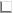  I confirm that the information contained in this application and the accompanying documents is true, accurate and complete. I have fully disclosed all financial information to the best of my ability. I understand the information contained in this application will be shared solely with the members of the Quesnel Community Foundation Bursary Selection Committee  I confirm that the information contained in this application and the accompanying documents is true, accurate and complete. I have fully disclosed all financial information to the best of my ability. I understand the information contained in this application will be shared solely with the members of the Quesnel Community Foundation Bursary Selection Committee  I confirm that the information contained in this application and the accompanying documents is true, accurate and complete. I have fully disclosed all financial information to the best of my ability. I understand the information contained in this application will be shared solely with the members of the Quesnel Community Foundation Bursary Selection Committee Your Name Signature Signature Signature Date Date Date Parent/Guardian’s Signature (if you are under 18 years of age) Parent/Guardian’s Signature (if you are under 18 years of age) Parent/Guardian’s Signature (if you are under 18 years of age) Parent/Guardian’s Signature (if you are under 18 years of age) Parent/Guardian NameSignature Signature Signature Date Date Date   FINANCIAL INFORMATION – For BURSARY APPLICANTS       List income and expenses for the school year.   FINANCIAL INFORMATION – For BURSARY APPLICANTS       List income and expenses for the school year.   FINANCIAL INFORMATION – For BURSARY APPLICANTS       List income and expenses for the school year. This Budget covers my study period beginning  ___/___/______ (dd/mm/yyyy)  and ending ___/___/______(dd/mm/yyyy) This Budget covers my study period beginning  ___/___/______ (dd/mm/yyyy)  and ending ___/___/______(dd/mm/yyyy) This Budget covers my study period beginning  ___/___/______ (dd/mm/yyyy)  and ending ___/___/______(dd/mm/yyyy) EXPENSES  EXPENSES  EXPENSES  Tuition and fees Tuition and fees Books and supplies Books and supplies Other academic expenses (e.g. software, equipment) Other academic expenses (e.g. software, equipment) Housing (rent, residence fees, room & board, mortgage) Housing (rent, residence fees, room & board, mortgage) Utilities  Utilities  Food or meal plan Food or meal plan Clothing  Clothing  Transportation costs Transportation costs Other Other TOTAL EXPENSESTOTAL EXPENSESINCOME INCOME INCOME Savings – enter amount you will have at the start of the academic year Savings – enter amount you will have at the start of the academic year Employment earnings during academic year (estimated) Employment earnings during academic year (estimated) Student loans Student loans Awards - Scholarships and bursaries you will receive for your study period Awards - Scholarships and bursaries you will receive for your study period Parental/spousal/sponsor contributions, including RESPs (see below 1) Parental/spousal/sponsor contributions, including RESPs (see below 1) Income assistance – welfare, disability assistance you will receive during your school year Income assistance – welfare, disability assistance you will receive during your school year Spousal contribution (if married or common-law - if none, explain in your letter) Spousal contribution (if married or common-law - if none, explain in your letter) Other Income – Worksafe BC, child care subsidy etc. Other Income – Worksafe BC, child care subsidy etc. TOTAL INCOMETOTAL INCOMETOTAL SHORTFALL (Expenses minus Income)TOTAL SHORTFALL (Expenses minus Income)ASSETS ASSETS ASSETS Motor Vehicles – resale value Motor Vehicles – resale value Other – recreational vehicles, property (do not include principal residence), etc Other – recreational vehicles, property (do not include principal residence), etc 